Skylt vid mötesrum, mall och instruktionSkylthållarsystem: ModulexFyll i namn på mötesrum, uppgift inom [hakparentes], ta samtidigt bort hakparenteserna. Ändra inte teckensnitt och grad. Lägg inte till någon annan information.Ordna en passande bild i stående format, som dummybioden, som dummybilden med proportion 3:4 (bredd:höjd).Markera dummybilden och infoga aktuell bild. Justera bildens storlek om det behövs.Om ingen bild finns, ta bort dummybilden.Skriv ut sidan i färg.Klipp eller skär ut strax innanför den streckade linjen.Montera utskriften i skylthållaren och sätt upp den vid rummet/på avsedd plats.Mall för mötesrum som är bokningsbart: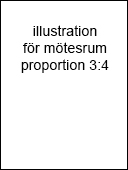 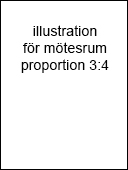 Mall för mötesrum som inte är bokningsbart: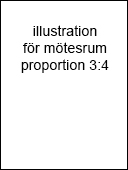 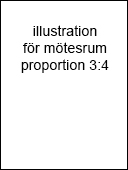 Mall för mötesrum som är bokningsbart, större skylt: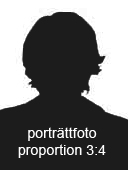 